IEEE 802.18Radio Regulatory-TAGCo-Vice-chairs are Stuart Kerry (OK-Brit/Self) and Al Petrick (Skyworks Solutions) AbstractMinutes of the IEEE 802 RR-TAG teleconference  These are the Minutes of the IEEE 802 RR-TAG teleconference Thursday, 24jun21Chair calls the meeting to order at 15:02etChair presents slides 2 – 6 of 802.18-21/0077r01, the call to order and administrative itemsIncludes IEEE 802 meeting and participant’s guidelines and requirements. Chair presents slides 7, the agenda:Call to Order.Attendance is not on IMATRemember to mute when not speaking, thanks.Please request Q in the chat window.Administrative itemsSomeone to take some notes, Peter EAttendance & monitor chat window, Stuart KApprove agenda, last minutes & announcements.Discussion itemsEU ItemsOther Regions ItemsITU-R ItemsMSGs on 6 GHzIEEE 802 Stds Table of Frequency BandsGeneral Discussion ItemsActions required.All-ongoing-WRC-23 AIs viewpoints, & restructure ext. influence Anything new todayAOB and AdjournChair presents slides 8 - 9 Administrative – Motions and moreMotion: To approve the agenda as presented on previous slideMoved by: 	Stuart Kerry (OK-Brit, self)Seconded by: 	Vijay Auluck (Self) Discussion?  	NoneVote:  Approved by unanimous consentMotion: To approve the minutes from the IEEE 802.18 teleconference in document https://mentor.ieee.org/802.18/dcn/21/18-21-0073-00-0000-minutes-17jun21-rrtag-teleconference.docx  20-Jun-2021 09:52:37 ET with editorial privilege for the 802.18 chair.Moved by: 	Al Petrick (Skyworks)Seconded by: 	Vijay Auluck (Self) Discussion?  	NoneVote:  Approved by unanimous consentAdministrative moving forward For July 2021 that was in Madrid, Spain, the LMSC(EC) on 05Mar21 approved to cancel the in-person 802 Plenary. At the EC teleconference Tuesday (06Apr), approved 09-23 July 21 dates.Also the registration fee was approved.  The plan: $50 – till 30June		$75 registration fee after 30june.  <<<< just one fee for all WGs/TAGs combinedregistration is open: 	REGISTRATION WEBSITE: https://cvent.me/D5LYLq	reminder sent on 28june (2 days, before fee increases) and on 30june last day before fee increases.reminder sent on 05 july – notifying of $75 fee started 01julyFor .18 will plan on: 15 & 22Jul21 (normal Thursday’s 1500et, looking at 2 hour slot the 22nd. )The extra hour will focus on IEEE 802 WRC-23 AIs viewpointsLooking at other WGs/TAGs: .11: 12-20 jul 21		time slot over .18:  13:30-15:30 (times from May interim) .15: 13-21 jul 21		time slot over .18:  15:00-17:00 (times from May interim)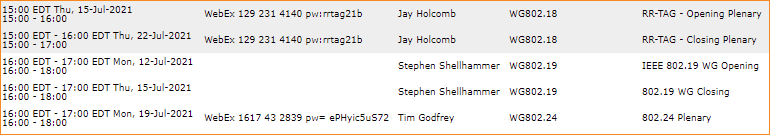 For Sept 2021, it will be an electronic Wireless Interim, with a ($50, $75, $125) registration fee for all groups.Dates are Friday 10sep to our .18 meeting on 23sep21.       .18 will meet our normal Thursday’s, 16th and 23rd. Looking at a wireless opening meeting Friday 10sep21 at 0900et (similar to what was done at f2fs)Chair presents slides 10 & 11, EU items to shareGeneral EU info:  <ojeu>   <HStds>   https://www.etsi.org/deliver/etsi_en/ Remember – BRAN documents can be found in the 802.11 private area documents (daily refresh)Is the EC 6 GHz Decision on the OJEU yet? needs to be translated to all the languages, before postinghttps://digital-strategy.ec.europa.eu/en/library/6ghz-harmonisation-decision-more-spectrum-available-better-and-faster-wi-fi  Annex 3 is there, RLAN in 5945-6425 not to be disadvantaged, by any “new” services in or get into the band. The protection status is higher than UWB. Basically, anything that comes into the band that adversely affects RLANs is covered.Q.  Does the disadvantage clause include an adjacent channel interferer? A: It only includes disadvantaging 5945 – 6425 MHz. If the adjacent channel radio already exist it is allowed and is not good for RLANsThe EC drafted the text in the disadvantage clause which is not very clear. NRU can come into the 6 GHz band or just below the 6 GHz band.  Anything that is decided after June21st the device must ensure that above 6425MHz cannot disadvantage the upper channels that are just below 6425 MHz.Several regulators in Europe are considering private 5G or local licensed and extremely local license for the upper 6 GHz band. Currently is in active discussion in Region 1.  Includes SA, Egypt and other areas of Africa. Therefore, the upper 6 GHz may be used by wireless access services, local areas networks – part of mobile which is a primary in the 6 GHz band. The text in the decision isn’t very clear on the upper 6 GHz band. It’s likely the EU decision will end up in Court where the text in the decision will be discussed and ruled on. ETSI – <BRAN>  call #110 18-25jun21  (BRAN#110) For those with an ETSI account or access to .11 private area there is a clean next draft of the  6 GHz standard,  BRAN(21)110053r1 - Clean proposal for EN 303 687 v0.0.13CDC and test of CDC document still being worked, RFC 5985, HART.  Will be an Annex B in the 5 GHz standard. In the 6 GHz Standard CDC will be in Note tables.   Note the differences of 5GHz and 6GHz docs and philosophies. New clean draft of the 5GHz Standard should be out by end of meeting #110, tomorrow. The 5 GHz draft was on-going during the .18 call.  Draft 2.1.34 was posted and includes the country determination capability (CDC) along with tests for CDC.  EN 301 903 Annex B 331.  BRAN put all the country specific work in an Annex, not in the body of the draft. The Annex includes definitions, specifications and test procedures. Companies can use the harmonized standard and use the Annex to obtain any country specific specifications and tests.  .  Later input:  ad hocs 01, 02, 06sept21 on 6GHz EN 303 867;  and 07sep21 on White Space Devices EN 301 598 17jun: New very full agenda is coming, start election of ETSI BRAN chair in this meeting. Current Chair started mid-term due to retirement of previous chair. 5, 6, 60 GHz, papers, with CDC in the 5.8GHz band, 6 GHz new paper on client-to-client communicationsThen input on multi-AP systems consumer use (“home mesh”, not the typical mesh, nor multiple-APs feeding a single STA.  stay tuned for better detail)  (4 contributions).  The document is TS 103 754.BRAN is calling the Mesh AP work: "BRAN MAP Performance testing" ("BRAN Multiple Access Points Performance Testing") - WI: DTS/BRAN-230027. EN 301 893 (5 GHz),  EN 303 687 (6 GHz), User Access Restrictions (UAR), Country Determination Capability (CDC)CEPT – ECC <WGSE> 	next call #89 27Sep-01Oct21CEPT – ECC <SE45> 	next call #14 28-29oct21nothing was shared.  03jun: The group started its work to further study OOB emissions below 5935 MHz from Very Low Power (VLP) WAS/RLAN devices in the 6 GHz band, to protect CBTC systems that operate in the band 5915-5935 MHz.  CEPT – ECC <WGFM>  next call #100, 04-08Oct21nothing was shared.  03jun: WGFM approved for public consultation, a new draft ECC Report on 5.8 GHz RLAN and a draft new ECC Report on digitising Maritime VHF communications. The meeting also agreed the public consultation of a new ECC Decision on HD GB-SAR and a new ECC Decision on FSS uplink in Q&V bands. Additionally, there were several amendments agreed for public consultation to Recommendations for SRD and FRMCS.Approved by WG FM for public consultationDraft new ECC Report on RLAN at 5.8 GHzDraft revision of ERC/REC 70-03 Annex – several To be approved by the ECC for publicationDraft revision of ECC/DEC/(04)08 on RLAN at 5 GHzDraft CEPT Report 79 on RLAN at 5 GHzCEPT – ECC <FM57>  	next call #16 12-13Jul21 (provisional)nothing was shared.  17jun: New rapporteur from France, this will affect style and substance. FAUSSURIER Emmanuel via Fm-57 <fm-57@list.cept.org>Side item UK is out now and FM57 (and other groups) working through that. Chair presents slides 12-13, Other regions (outside EU-Stds and USA), items to shareSaudi Arabia – CITC -  here is the consultation, 21/0074, we were watching out for CITC web site:  https://www.citc.gov.sa/en/new/publicConsultation/Pages/144207.aspx mentor:   https://mentor.ieee.org/802.18/dcn/21/18-21-0074-00-0000-saudi-arabia-radio-spectrum-allocation-and-use-regulation-for-wlan-applications.docxViews/comments can be submitted by 07aug21 to (Spectrum.Strategy@citc.gov.sa).The Communications and Information Technology Commission (CITC) published a public consultation on “Radio Spectrum Allocation and Use Regulation for WLAN Applications”.The document introduces updates to the allocation and use regulations of the WLAN frequency bands in Saudi Arabia and identifies new spectrum for the use of WLAN applications in (6) and (60) GHz bands. These updates aim to enable the latest wireless technologies in the Kingdom which include the sixth generation of Wi-Fi technologies (WiFi - 6e), WiGig technology, virtual and augmented reality (VR / AR) and Internet of Things (IoT).Any input/feedback on this consultation? ___none – will drop from weekly__Mexico consultation has delayed the close, either a 10,  20 or 30 days.  30 days would be 05August.Mexico – IFT – Public Consultation on the Preliminary Draft Agreement whereby which the plenary of the Federal Telecommunications Institute classifies the frequency band 5925-7125 MHz as a free spectrum and issues the technical operating conditions of the bandRules for LPI over 1200MHz; VLP is also across the 1200 MHz, not like USA. Link to Mexico IFC website announcement and document links: (in Spanish).  Was to close 24 June. Consulta Pública sobre el Anteproyecto de Acuerdo mediante el cual el Pleno del Instituto Federal de Telecomunicaciones clasifica la banda de frecuencias 5925-7125 MHz como espectro libre y emite las condiciones técnicas de operación de la banda | Instituto Federal de Telecomunicaciones – IFTMexico consultation has moved to 05Aug21. Study of coexistence of satellites. Both operators from cellular and satellite markets asked for extensions. Satellite operators want 30 days – Aug 5th.   This was announced by Mexico. 2 consultations started; one on frequency tables and the other on the 6 GHz band. Comments due on Aug 5 and 6. IFT will circulate the comments to interested parties to ensure the comments are a rich set. If there is interest in 802.18 we can begin generating comments send in some starting text. .Reminders from before: NZ – RSM – has a consultation regarding their spectrum plan for future use of 5925 - 7125 MHz  https://www.rsm.govt.nz/projects-and-auctions/consultations/planning-for-wlan-use-in-the-6-ghz-band/ https://mentor.ieee.org/802.18/dcn/21/18-21-0069-00-0000-rsm-nz-wlan-use-in-the-6-ghz-band-discussion-document.docx Initially, RSM proposes to make the bottom 500 MHz of the 6 GHz frequency band (5925 - 6425 MHz) available for WLAN use. 24 dBm (11 dBm/MHz) for indoor use only 14 dBm (1 dBm/MHz) for all locations (includes user devices, outdoor access points) RSM are also considering radio licensing or an AFC based approach to allow higher output power.comments can be submitted to Radio.Spectrum@mbie.govt.nz with the subject line “Consultation Submission - WLAN use in the 6 GHz band”. Submissions due: 28 June 2021, 5:00pm -- will drop from weekly.Brazil – ANATEL – also has a consultation to update the testing procedures due to the updates in the technical requirements in the past year or two,  It does include 6GHz and the ITS band. It is Portuguese and will end 05aug21.   Canada – ISED – is seeking comments on: RSS-248, issue 1, “Radio Local Area Network (RLAN) Devices in the 5925-7125 MHz band” which sets out the certification requirements for licence-exempt low-power RLAN devices operating indoors in the frequency band 5 925 - 7 125 MHz.  Comments due 16 Aug 21. https://www.rabc-cccr.ca/ised-radio-standards-specifications-rss-248-issue-1-june-2021-draft-radio-local-area-network-rlan-devices-in-the-5925-7125-mhz-band/ https://mentor.ieee.org/802.18/dcn/21/18-21-0070-00-0000-canadian-6-ghz-consultation-rss-248.pdf Chair presents slide 14, ITU-R items to shareFCC - World Radiocommunication Conference Advisory Committee; Informal Working GroupsThe fourth meeting of WAC will be held on Tuesday, September 28, 2021 at 11:00 a.m. (et)https://www.fcc.gov/document/wrc-advisory-committee-schedules-4th-meeting-and-meetings-its-iwg https://mentor.ieee.org/802.18/dcn/21/18-21-0071-00-0000-fcc-wrc-23-wac-schedules-4th-meeting-and-meetings-of-its-iwg.docx To become a voting participants Maybe Contact: Dante Ibarra at (202) 418-0610, email: Dante.Ibarra@fcc.gov, Though, open for all to listen in and send in live questions, though must be on the committee to vote. WAC Web site: https://www.fcc.gov/wrc-23 To subscribe to iwg1, iwg2, iwg3, iwg4 or wac23 see:  https://www.fcc.gov/wrc-23-advisory-committee-listserve-0 iwg2 is the terrestrial services and they cover wirelessAny inputs/feedback ?  none, will drop from weekly.ITU-R WP 1A LS to IEEE and IEC - Request for information on standards referenced in the working document towards a preliminary draft new Recommendation, on Optical Wireless Communications.Report ITU-R SM.2422 and IEEE Std 802.15.7-2011 on “Short Range Wireless Optical Communication Using Visible Light are mentioned. There next e-meeting is 03-12nov21On Mentor:  https://mentor.ieee.org/802.18/dcn/21/18-21-0080-00-0000-request-for-information-itu-r-wp-1a.docx 802.11bb will work on some draft text and bring to .18;  Will also check with .15 what they want to do and then need to compare .11 and .15 inputs. IEEE 802 viewpoints on WRC-23 agenda items. ad hoc: 5 folks stepped up.   Are there any others to help? Doc for viewpoints:  https://mentor.ieee.org/802.18/dcn/21/18-21-0039-00-0000-ieee-802-viewpoints-on-wrc-23-agenda-items.pptx  Next discussions will be during July 2021 electronic plenary. Reference: Key item was to review what we can on responses to consultations many countries are doing on topics related to WRC-23 AIs, e.g. on 6 GHz that is included in AI 1.2Though this process could work for other Agenda Items that maybe of interest to us also.  It does seem the Arab states are engaging quicker than other regions, e.g. on 6 GHz.  Oman has a consultation out on Wi-Fi 6;https://www.tra.gov.om/En/ViewPublicConsultations.jsp?code=33FCC WAC has a preliminary view on AI 1.2, we should look at this.https://www.fcc.gov/us-contributions-sent-citel-pccii-wrc-23 Don’t forget the actual ITU-R WPs will be working AIs they have. Reference: Updated WRC-23 Agenda Item list:  https://mentor.ieee.org/802.18/dcn/20/18-20-0107-01-0000-res-811-wrc-19-wrc-23-agenda-items.docx btw- the initial AIs to consider IEEE 802 viewpoints: 1.1  -800-4 990 MHz and Resolution 223.  Connection w/ITS going there?1.2  -300-3 400MHz, 3 600-3 800MHz, 6 425-7 025MHz, 7 025-7 125MHz and 10.0-10.5GHz for International Mobile Telecommunications (IMT) and resolution 245.1.5  -470-960 MHz in Region 1-consider possible regulatory actions, Resolution 235.10   -recommend to the Council items for inclusion in the agenda for the next WRCChair presents slide 15, MSG 6 GHz The WInnforum “6 GHz Committee”, all groups meet every 2 weeks except interference-weekly (168people) https://www.wirelessinnovation.org/6ghz-multistakeholder-committee For access to documents from the committee, can request to be an observer from the MSG below.  New org: 2 (now) focus areas: 1)  AFC Functional Specification -WG – includes: Interference-TG, Incumbent Info-TG,  security  (new)  and Protocols 3GPP-TG 2) AFC Test and Certification-WGnothing was shared.  17jun: On 09June 3GPP-TG was replaced by a protocol group.  more to come on specific tasks, though starting with,Protocols TG will be focused on Incumbent to AFC and AFC/AFC communications.The Protocols TG leadership will determine the work projects. The leadership of this group is from CBRS.before:  WinnForum and Wi-Fi Alliance deepening the cooperation between the groups.From the FCC R&O, an informal MSG (“Group”) has also been formed. (260+ people) https://groups.wirelessinnovation.org/wg/6MSG/dashboard. Work stream 1 - interference protection and resolution (CableLabs, EPRI, Lake Cty, APCO) Meets biweekly, from 28Jan21-10:00 et, Work stream 2 - correct incumbent data (ULS) (Comsearch, APCO) Work stream 3 - AFC and how it provides protection, etc. (Charter, Google, UTC)Overall Co-chairs:  NPSTC, UTC, WFA, WISPA.   nothing was shared.  Chair presents slide 16, Table of IEEE 802 Stds Frequency BandsProblem statementIt is difficult for 802 wireless standards developers to quickly and accurately identify all the frequency bands by the family of 802 wireless standards in a regularly maintained database. The primary application is to simplify identification of potential frequency bands for coexistence assessment.Initial Audiences: 1) 802 wireless standards developers	2) 802.19 wireless coexistence working group	Ad hoc calls The spreadsheet is going, always look for latest:https://mentor.ieee.org/802.18/dcn/21/18-21-0036-05-0000-frequency-table-template.xlsx22june ad hoc:  some updates to the spreadsheet: The caption of Amendment Column has been changed to:  	PHY Amendment (Date of Initial Approval)The caption of Clause number Column has been changed to: 	Clause Number in the Current StandardThere are now four possible entries in Status Column		Project, Approved, Published, IntegratedSet an initial trigger point, 30 days after a Standard Boards meeting, for maintenance/update of the table. This should be 4 times per year and will fine tune the process as needed. Also discussed the future consideration of frequency range applications and regulatory authorizations.  Then added some columns on the Freq-Ranges-Other-Info worksheet, Application(s), Country/Region, Regulatory Authorization Will use frequency range to tie the Standards-Frequency-Ranges to the Freq-Ranges-Other-Info worksheets.Both worksheets can be sorted by any column and can have Applications as column A in the Other worksheet for the ongoing effort.It was brought up regulators have a 5-year roadmap on spectrum in their region and international interest and put them out for consultation. Their plans may include, high/low bands, changes and reflect activities in ITU-R and others. The plan is based on services: public safety, cellular, digital divide etc. Finding a range of applications and services is the optimal way to define new bands vs starting with a frequency.  In the Freq-Ranges-Other-Info worksheet, the starting point should be applications not frequency band.  For example, one country alone could have issues with wireless broadband access, short range devices etc.   This is setting the effort up for after we find all the frequency ranges in the standard’s today.Rev06 of spreadsheet will be out soon with above and will integrate the frequency ranges from the .11 draft workbook.  (18-21-64r02) The next meeting will be next week 27jul21.  (call-in in backup slides here)Chair presents slides 17, General Discussion.USA updates 1st circuit court of appeals - date for oral arguments setA date for oral argument in the appeal of the 6 GHz Report & Order has been established – September 17 at 9:30 amWhile a September oral argument date raises the likelihood of a final decision in 2021, the better view would be to expect a written decision in early 2022.  For what happens in the 6 GHz band depends upon: 1 – Confirmation by the US Senate of a new FCC chairpersonMay not be a wireless person, fiber, digital divide, etc. 2 – Complete a ruling – e.i. written decision out of the 1st circuit court of appeals. The US senate confirmation should be completed before the ruling written decision.  For the incumbents, nothing changes until the decision is written.  FCC Proposed Rules - Allocation of Spectrum for Non-Federal Space Launch Operations FR Document: 2021-11063; Citation: 86 FR 30860; PDF Pages 30860-30887 (28 pages); Permalink Abstract:  In this document, the Federal Communications Commission (Commission) takes steps towards establishing a spectrum allocation and licensing framework that will provide regulatory certainty and improved efficiency and that will promote innovation and investment in the United States commercial space launch industry. In the Further Notice of Proposed Rulemaking, the Commission seeks comment on the definition of space launch operations, the potential allocation of spectrum for the commercial space launch industry, including the 420-430 MHz, 2025-2110 MHz, and 5650-5925 MHz bands. In addition, the Commission seeks comment on establishing service rules, including licensing and technical rules and coordination procedures, for the use of spectrum for commercial space launch operations. Finally, the Commission seeks to refresh the record on potential ways to facilitate Federal use of commercial satellite services in what are currently non-Federal satellite bands and enable more robust federal use of the 399.9-400.05 MHz band.Comments are due on or before July 12, 2021; reply comments are due on or before August 9, 2021. Chair figure latest time for comments to FCC- NPRM on space launch operations:If .18 approved by 24June, could do an EC motion.  (To wait till 01Jul meeting, would need EC early close.) last weekly update.  fyi - Expanding Flexible Use of the 12.2-12.7 GHz BandFR Document: 2021-12947; Citation: 86 FR 32669; PDF Pages 32669-32671 (3 pages); Permalink Abstract: In this document, the Commission grants the request by SpaceX Holdings, LLC, WorldVu Satellites Limited, Kepler Communications, Intelsat License LLC, and SES S.A., for an extension of the reply comment deadline for the proposed rule published in the Federal Register. Reply comments should be received either on or before July 7, 2021.USA updates 1st circuit court of appeals - date for oral arguments setA date for oral argument in the appeal of the 6 GHz Report & Order has been established – September 17 at 9:30 amWhile a September oral argument date raises the likelihood of a final decision in 2021, the better view would be to expect a written decision in early 2022.Chair presents slide 19, Actions required.  A few things already done, WP 1A consultation to .15 and columns in frequency table. All – input for a table of countries implementing 6GHz and a brief summary of their rules, consultations, etc.  All – ongoing – bring to RR-TAG info they hear, e.g. different country consultations, on the WRC-23 AIs we are interested in. Chair presents slide 20 Any Other BusinessIn the FCC tentative agenda for the July open meeting they will have a NPRM on 60 GHz, see the Radar Sensing Technology in the list on: https://www.fcc.gov/document/fcc-announces-tentative-agenda-july-open-meeting-8Allowing Expanded Flexibility and Opportunities for Radar Operation in the 57-64 GHz bandNotice of Proposed Rulemaking – ET Docket No. 21-264https://docs.fcc.gov/public/attachments/DOC-373482A1.pdfhttps://mentor.ieee.org/802.18/dcn/21/18-21-0079-00-0000-fcc-nprm-allowing-expanded-flexibility-for-radar-operation-in-57-64-ghz-band.docx 	44 commentsAllows any global radar to transmit 10, 13, 40, 85dBm of Tx power.  The have a duty cycle restriction vs continuous transmission.Background: Section 15.255 of the Commission’s rules sets forth the operational policies and technical parameters for unlicensed device operation in the 57-71 GHz band. Unlicensed devices that operate here generally include indoor/outdoor communication devices such as WiGig wireless local area networking (WLAN) devices and outdoor fixed point-to-point communication links, as well as field disturbance sensors (FDS) (e.g., radar devices) that are used in fixed applications or operate on a mobile basis but are restricted to short-range interactive motion sensor (SRIMS) use. Recent technological advancements for FDS/radar devices has led to increased demand for unlicensed mobile radar operations in the 57-64 GHz portion of the band. However, FDS/radar deployment to date is limited because the current rules limit the power limit to 30 dB below that of unlicensed communication devices in the band and restrict mobile operation to SRIMS applications. The Office of Engineering and Technology previously granted waivers to Google in 2018 and to a number of parties in early 2021 to operate mobile radars at higher power than permitted in the rules, but only in specific, narrowly defined situations. Moreover, in its January 14, 2021 meeting, the FCC’s Technology Advisory Committee recommended that the Commission initiate a rulemaking proceeding to take a comprehensive review of unlicensed use under Section 15.255; other interested parties have also encouraged this approach.Chair presents slide 21, Adjourn.Next “weekly” teleconference (sched’d to 02sep21):  24jun21–15:00–<15:55 ET Call in info: https://mentor.ieee.org/802.18/dcn/16/18-16-0038-17-0000-teleconference-call-in-info.pptx  (new call-in starting 14Jan21)Also, see back up slide in this agenda. All late changes/cancellations will be sent out to the 802.18 list server. Overall IEEE 802 schedule: http://ieee802.org/802tele_calendar.htmlAdjourn: Any objection to Adjourn. None heard, Adjourn at 15:54etThe next face to face meeting is tbd.   The next IEEE 802 plenary will be electronic in July 2021The next IEEE 802.18 (wireless) interim will be electronic in Sept 2021Thank YouAttendanceVoting members:Auluck	Vijay		SelfEcclesine	Peter		Cisco Systems, Inc.Holcomb	Jay		Itron Inc.Kain		Carl		USDOT, Noblis, Inc.Kerry		Stuart		OK‐Brit, SelfLevy		Joseph		InterDigital, Inc.Lynch		Michael		MJ Lynch & Associates, LLC.Petrick	Al		Skyworks Solutions Inc.Rolfe		Benjamin	Blind Creek AssociatesStanley	Dorothy		Hewlett Packard EnterpriseYaghoobi	Hassan		Intel CorporationNon-Voting members: Pirhonen	Riku		NXP SemicondustorsRadio Regulatory Technical Advisory Group MinutesRadio Regulatory Technical Advisory Group MinutesRadio Regulatory Technical Advisory Group MinutesRadio Regulatory Technical Advisory Group MinutesDate: 24jun21Date: 24jun21Date: 24jun21Date: 24jun21NameAffiliationAddressEmailAuthor and Officer presiding: Author and Officer presiding: Author and Officer presiding: Author and Officer presiding: Jay Holcomb, Chair, RR-TAGItronLiberty Lake, (Spokane) WAjholcomb@ieee.org